ЗАЯВЛЕНИЕ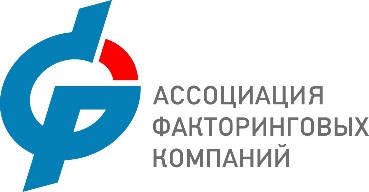 о приеме в члены/ассоциированные членыАссоциации факторинговых компаний (АФК)Пожалуйста, приложите к заявлению:1. Заверенную печатью копию устава организации2. Заверенную печатью копию свидетельства о государственной регистрации3. Годовой отчет, заверенный печатью организации4. Список региональных представительств/филиалов, осуществляющих факторинговые операции, с указанием их местонахождения, почтового адреса, ФИО руководителя (для банков – ответственного менеджера), его телефона, адреса электронной почты. 1. Полное и сокращенное название организации: Юридический адрес: Почтовый адрес: ОГРН: Контактное лицо: должность: тел.: E-mail:Телефон организации:  e-mail: интернет-сайт2. Заявление подается о вступлении в АФК:поставте отметку в соответствующей графев качестве члена АФКв качестве ассоциированного члена АФК3. Общая информация об организации:3.1 Форма организации (компания или банк)3.2 Год основания компании (банка)3.3 В каком году компания (банк) начала предоставлять факторинговые услуги3.4 Количество подразделений в регионах РФ и за рубежом3.5 Количество сотрудников, работающих в компании (факторинговом подразделении банка)Штатно:Аутсорсинг, в т.ч. внутренний - для банков:3.5 Количество сотрудников, работающих в компании (факторинговом подразделении банка)в том числе:3.5.1 в подразделении, осуществляющем продажи факторинговых услуг3.5.2 в подразделении, осуществляющем управление рисками клиентов и дебиторов (андеррайтинг, верификация, коллекторские процедуры)3.5.3 в подразделении, осуществляющем сопровождение документооборота организации с клиентами и дебиторами3.5.4 в подразделении, осуществляющем IT-сопровождение факторинговых операций3.5.5 в подразделении, осуществляющем юридическое сопровождение факторинговых операций3.5.6 в подразделении, осуществляющем маркетинг факторинговых услуг3.6 Предлагаемые клиентам виды факторинга/ продуктовый ряд3.7  Используемая для осуществления факторинговых операций ИТ-система (название, производитель, год внедрения)3.8 Наличие аффилированной компании(-ий), осуществляющей факторинговые операции (укажите название, год начала операций)4. Основные акционеры 1) 2) 5. Основные показатели бизнеса компании/ факторингового подразделения банка:5. Основные показатели бизнеса компании/ факторингового подразделения банка:5. Основные показатели бизнеса компании/ факторингового подразделения банка:5. Основные показатели бизнеса компании/ факторингового подразделения банка:	_. _.2019	2018	2017Факторинговый портфель на последнюю дату периода, млн. руб.Объем предоставленного финансирования за период, млн. руб.Количество активных клиентов на конец периода, шт.Количество активных дебиторов на конец периода, шт.8. Настоящим подтверждаем полноту и правильность заполнения анкеты, признаем устав ассоциации факторинговых компаний, принимаем обязательство уплаты членских взносов и участия в деятельности афк8. Настоящим подтверждаем полноту и правильность заполнения анкеты, признаем устав ассоциации факторинговых компаний, принимаем обязательство уплаты членских взносов и участия в деятельности афкФИО:Подпись:                                                                                М.П. Должность:Дата: